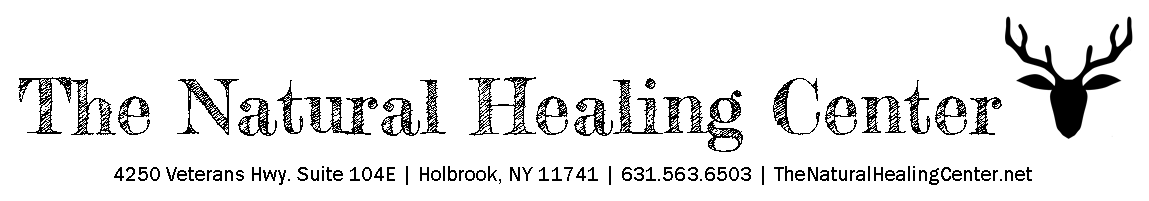 Baked Brie with Cranberry and WalnutsIngredients:1 round of Brie with rind cut off top1 ½ cups unsweetened/no sugar added frozen cranberries½ cup water1 TBSP organic honey OR pure maple syrup3 TBSP chopped walnuts (or nut of choice)DirectionsPreheat oven 350 degreesPlace brie on cookie sheet lined with parchment paperPlace cranberries, water and honey in a small saucepanBring to a boil, stirring oftenSimmer 5 minutes, stirring until desired consistency is reachedAdd more honey to tastePour over brie and bake 10-15 minutes until soft.Drizzle with more honey and serve with GF crackers and apple slices